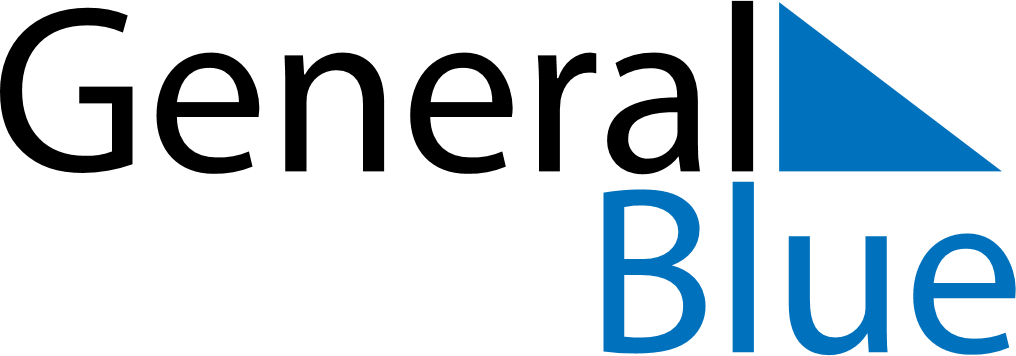 May 2022May 2022May 2022May 2022May 2022May 2022LesothoLesothoLesothoLesothoLesothoLesothoSundayMondayTuesdayWednesdayThursdayFridaySaturday1234567Workers’ Day8910111213141516171819202122232425262728Africa Day/ Heroes’ DayAscension Day293031NOTES